ФИО педагога: Карманова Екатерина Николаевна                                                                                                                                                                                                                                                                                    Программа: Народные игрыОбъединение: 3АН, 3БН, 3ВНДата занятия по рабочей программе: 22.04, 24.04Тема занятия: Болгарские народные игрыЗадание: Найти в интернете болгарские народные игры, написать названия и правила нескольких из нихМатериалы: телефон или компьютер с выходом в интернет, бумага формата А4-А5, тетрадь, ручкаПорядок выполнения: Создать запрос в поисковике с темой «болгарские народные игры»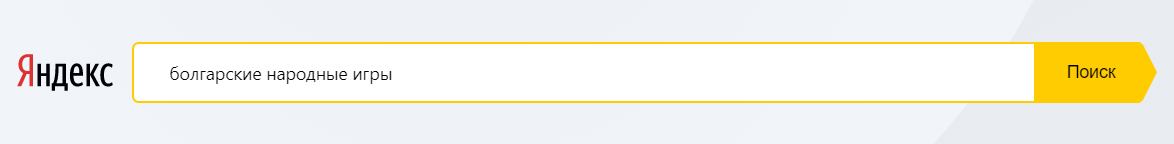 Прочитать несколько игр, выбрать те, что вам понравились и записать их в тетрадь или сохранить в Word.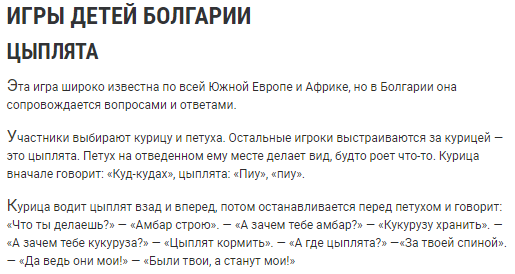 3. Сделать фото с тетради или отправить электронный вариант педагогу  на почту 63388@mail.ru или WhatsApp 89501230454.